新 书 推 荐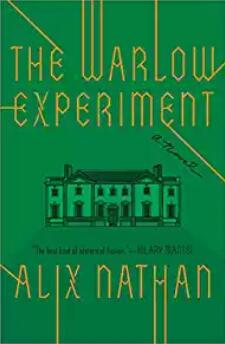 中文书名：《沃洛实验》英文书名：THE WARLOW EXPERIMENT作    者：Alix Nathan出 版 社：Profile代理公司：ANA/Vicky Wen页    数：272页出版时间：2019年8月代理地区：中国大陆、台湾审读资料：电子稿类    型：历史小说内容简介：    这部非常具有传奇性和独创性的小说，讲述了一个发生在18世纪的个人隔离实验，它产生了出人意料、令人震惊，同时十分深刻的结果。    “一流的历史小说。艾利克斯·内森很有创意，并且文采超凡。”----希拉里·曼特尔（Hilary Mantel）    赫伯特·鲍伊斯（Herbert Powyss）住在威尔士边界地区的一处庄园里， 他有充足的时间和收入，可以从事绅士们喜欢做的植物学方面的研究和实验。但是，他也渴望在科学领域取得成就，一些足以向伦敦皇家学会展示的重要成果。他进行了一场有关隔离的激进实验：研究对象将单独生活在庄园地下室的三个房间里，为期七年，房间里备有毯子、书籍、绘画，还有一个室内风琴。每天三次，一个哑了的侍者会为他送饭。研究对象不能有任何社交行为，他还需要每天把自己的想法和行为记录下来。他能获得的报酬则是在自己的余生中，每年获得50英镑。    前来申请这份工作的只有一个男人，这个不顾一切的人名叫约翰·沃洛（John Warlow），他是个半文盲的工人，家里有一个妻子和六个孩子需要养活。这个古典启蒙运动时期的实验开始变得疯狂，每个参与者都将面对意想不到的后果。作者简介：    艾利克斯·内森（Alix Nathan）在约克大学（York University）学习英语和音乐。她住在威尔士马奇区，在那里，她和她的丈夫一起拥有一些古来的林地。她曾出版过一部短篇小说集《最后的火》（His Last Fire）（2014年）和一部长篇小说《萨拉之战》（The Flight of Sarah Battle ）（2015年）。媒体评价：    “我读了艾利克斯·内森这本构思巧妙的小说，它以极快的节奏讲述了一个奇怪的实验，其中的句子、意象和重大意义驱使你不断往下阅读，越来越深入故事的核心。我读完后，不止一次低下头，思索起我下面或上面的几英尺处会发生什么。《沃洛实验》会长久地留在你的脑海中。”----莱尔德·亨特（Laird Hunt），著有《和善之人》（The Kind One ）和《树林幽暗处的房子》（In the House in the Dark of the Woods）    “不同凡响，扣人心弦，情感复杂——我很喜欢这本书。”----萨利·马格努森（Sally Magnusson），《海豹女的礼物》（The Sealwoman's Gift）的作者    “这是一部极其精彩的非凡之作。”---- C. J. 桑塞姆（C. J. Sansom），《哀悼》（Lamentation）的作者谢谢您的阅读！请将回馈信息发送至：文清（Vicky Wen）安德鲁﹒纳伯格联合国际有限公司北京代表处北京市海淀区中关村大街甲59号中国人民大学文化大厦1705室, 邮编：100872
电话：010-82449185传真：010-82504200Email: Vicky@nurnberg.com.cn网址：www.nurnberg.com.cn微博：http://weibo.com/nurnberg豆瓣小站：http://site.douban.com/110577/微信订阅号：ANABJ2002